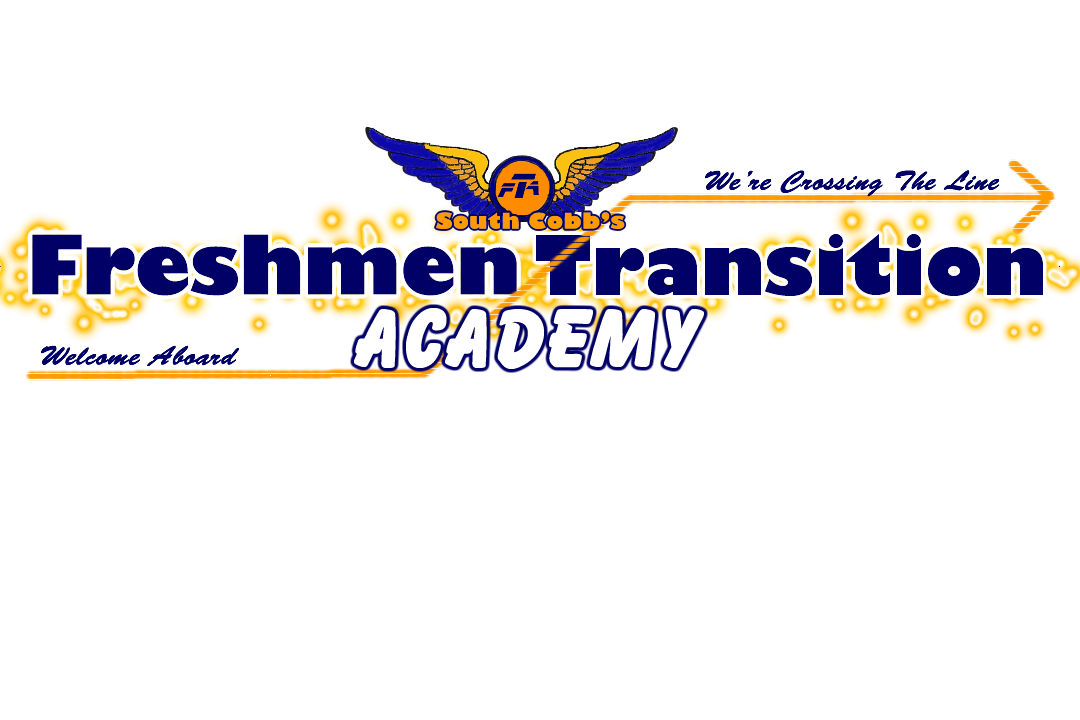 Instructors: Sharia CollinsCourse Name/Number: 9th Grade Literature and CompositionEmail Address: sharia.collins@cobbk12.orgCourse Blog: scollins809.edublogs.org/Remind Code: (TBD)Course Description:Ninth Grade Literature/Composition is a course designed for the college-bound student. The semester will have a balance of composition, grammar, and literature. The development of vocabulary, speaking, listening, and research skills will also be included. This year’s theme:Coming of Age/Appearances vs. RealityUnit 1 – Narrative/PoetryUnit 2 – Research (Informative/Argumentative)Unit 3 – Debate Unit 4 – Elements of Drama Course Overview: The course will include the following: Analysis of Literature to include four of the major genres: fiction, nonfiction, drama, and poetry. Composition focusing on three types of writing: narrative, informational, and argumentative. Grammar and vocabulary acquisition. Listening & Speaking through audio visual/other oral presentations Test Taking Skills Research papers and projects   Oral presentations & speeches   Text:  SpringBoard English Language Arts. Fiction: A Bronx Masquerade by Nikki Grimes, American Street by Ibi Zoboi, various short stories, poems, movie clips.Non Fiction: current events, various video clips, historical texts, news articles (see blog)Drama: Romeo and Juliet by William Shakespeare (each of the items are subject to change)STUDENTS ARE EXPECTED TO…be seated and ready before start of class period.immediately begin warm-up that will be on the screen. This will be checked in the first 5-10 minutes of class.raise their hand to be acknowledged.use language that is not offensive, degrading, or profane.respect the space, property, and ideas of their peers.attend all class sessions.plan to makeup all missed assignments w/ teacherremain alert, attentive, and active maintain a clean workspacekeep cellular phones end electronic devices off and out of sightuse the restroom prior to entering the live classroombring required and sufficient supplies to classtreat others with respect and have a positive attitude.conduct themselves according to the policies of the schoolVideos: We will view curriculum-related documentaries, movies, or movie clips, none of which will exceed an R rating. Your signature on this syllabus indicates permission for your student to view these movies.Materials Needed:   Laptop/Tablet     Composition Notebook (1)Folder (1) Loose leaf paperNo.2 pencils, pens (black or blue)Absence/Tardy Policy: Attendance the first week will be lenient as tech and scheduling issues may arise. After first week, students will be marked tardy after bell. Please see School Wide Tardy Policy.Late Work:Classwork & homework will only be accepted late within the same 6 ½ week grading period for a grade no higher than a 70%. Late projects, quizzes and tests will have 10 points deducted each day late.  ANY CHEATING DISQUALIFIES STUDENT FROM MAKEUP OPPORTUNITYRestroom:Students are to use the passes for emergency purposes only. NO ONE MAY LEAVE CLASS DURING THE FIRST OR LAST 15 MINUTES OF CLASS PER SCHOOL POLICY.Conduct: All classroom procedures and school policies must be respected and followed at all times.  Failure to do so will result in the appropriate disciplinary action.   Parental contact will be made when deemed necessary. Any verbal debate deemed disrespectful or physical threat will result in the student’s removal from the classroom. The student will be unable to return until a parental conference has taken place with the company of an administrator.GRADING POLICY/SCALE: 90-100 = A, 80- 89 = B, 74-79 = C, 70-73 = D, BELOW 70 = F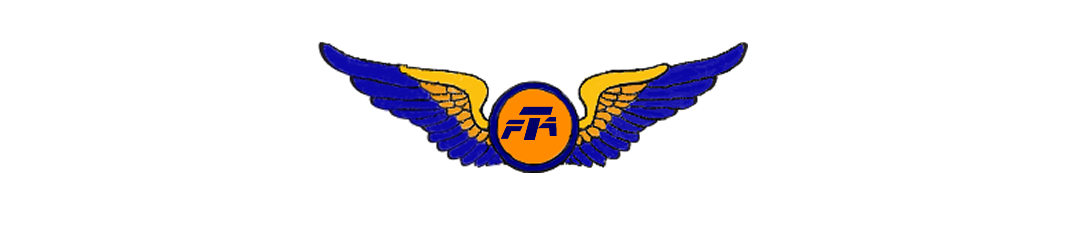 2020-2021SYLLABUS ACKNOWLEDGEMENTTEACHER: Mrs. Collins      COURSE:  9th Grade English Literature/Composition Please check all that apply and sign below.____ I have read and understand the policies and information provided above.____ Mrs. Collins may contact me via phone or email with information about my child’s progress in their class.My email: _______________________________________My phone number: ____________________________________ My child has permission to view the selected films while in this class.____ My child has permission to participate in activities that may involve video-taping or taking pictures that may be posted on the school website or teacher’s blog.____My child has an illness or disability that may hinder his/her work in the course. Please explain: ________________________________________________________________________________________________________________________________________________________________________________________________________________________________________________ Parent’s name: ____________________________________________________	Parent’s signature: _________________________________________________Student’s name: ___________________________________________________Student’s signature: ________________________________________________If there is anything we need to know about your child, please tell us below (i.e. health concerns, 504, etc.):SUMMATIVE40% TOTALPost Test10%Unit Test20%Quiz 10%FORMATIVE60% TOTALClasswork/Participation30%Essays/Projects25%Homework 5%